Who lives in a place like this?Baseline QuizDate………………………………………………Name…………………………………………….How many continents are there in the world?…………………………………………………………………………………………What is the capital of England?…………………………………………………………………………………………What is the capital of Brazil?……………………………………………………………………………………………What is a biome?…………………………………………………………………………………………………………………………………………………………………………………………………………………………………………………………………………………………………………………………………………………………………………………………….How many different biomes are there on the earth?……………………………………………………….Match the label to the correct definition.What is the equator?……………………………………………………………………………………………………Sort these geography features into Human (H) and Physical (P)Turn Over for last questionCan you label the following places on the world map?The UKRussiaAustraliaSouth AmericaEquatorTundra biomes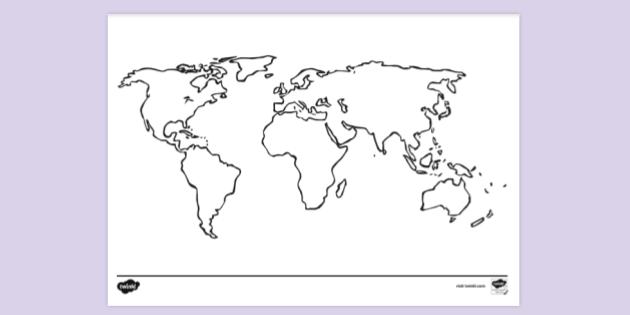 GrasslandCold in winterBarely rainsTreeless areatundraGrassy plainRarely rainsDesertDangerously hot or coldNo vegetationMountainsTownWeatherFarming